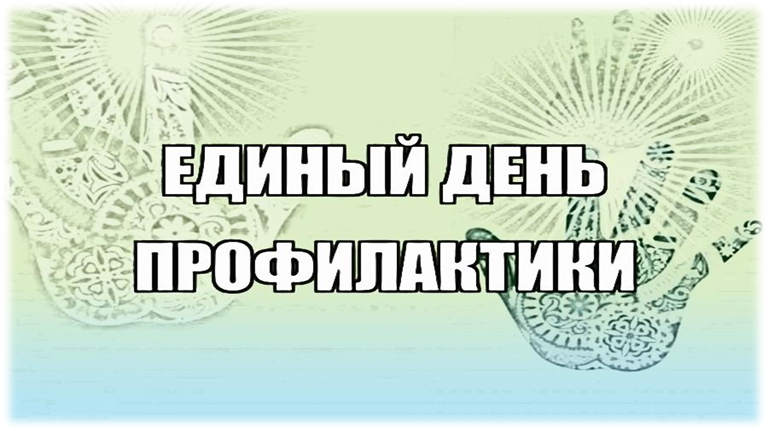 В период с 18 по 21 октября 2022 года на территории Свердловской области проводится Акция «Единый день профилактики».Мероприятия проводятся в целях повышения эффективности профилактической работы по предупреждению безнадзорности и правонарушений несовершеннолетних, формирования правосознания граждан и воспитания активной гражданской позиции по вопросам предупреждения и пресечения преступлений и правонарушений, совершаемых несовершеннолетними, формирования норм безопасности жизнедеятельности.Перечень телефонов и адресов, по которым граждане могут сообщить о фактах грубого или жестокого обращения с детьми в семьях, о родителях, ненадлежащим образом исполняющих родительские обязанности:Телефоны доверияЛиния помощи «Дети Онлайн» – служба телефонного и онлайн-консультирования оказывает психологическую и информационную поддержку детям и подросткам, столкнувшимся с различными проблемами в сети Интернетhttp://detionline.com/тел.: 8 800 25 000 15helpline@detionline.com8-800-2000-122Общероссийский детский телефон доверия для детей, подростков и их родителей, находящихся в трудной жизненной ситуации8(343) 385-73-83 Телефон доверия для детей и подростков в городе Екатеринбург. Оказание экстренной психологической, информационной помощи детям, подросткам и их родителям: http://vk.com/id2705270958-800-7000-600общенациональный телефон доверия для пострадавших от насилия в семье8-952-146-22-23Кризисный центр "Екатерина", ЕкатеринбургКонсультации по электронной почте: kc-ekaterina@mail.ru . Время работы: Вт, Ср, Чт, Пт с 12.00-16.00.